Письмо №1271 от 20 декабря 2023 годаО проведении мониторинга использования МТБ ЦОСРуководителям Балтамахинской СОШ, Урахинской СОШВ соответствии с письмом Министерства образования и науки Республики Дагестан №06-182252/06-09/23 от 29.11.2023г., письмом ДИРО №1067 от 19.12.2023г.  МКУ «Управление образования» информирует о том, что в целях подготовки ежемесячного отчетного материала о ходе реализации на территории Республики Дагестан федерального проекта «Цифровая образовательная среда» национального проекта «Образование» Лаборатория цифровой трансформации образования ЦРОО ДИРО проводит мониторинг использования материально-технической базы цифровой образовательной среды среди общеобразовательных организаций, оснащенных оборудованием в рамках вышеуказанного федерального проекта (приложение 1).В связи с этим просим вас заполнить электронную форму https://clck.ru/37Bnhn в срок не позднее 22.12.2023.При этом напоминаем о персональной ответственности руководителя ОО за корректность представленной информации.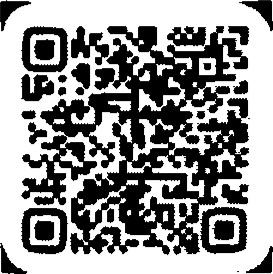 Приложение: на 1 л. в 1 экз.Начальник МКУ «Управление образования»:                                        Х.Исаева     Исп.Магомедова У.К.    Тел: 8 903 482 57 46ПриложениеРегионОКТМООрганизацияИННИдентификатор проектаАдрес зданияГод поставки оборудованияРеспублика Дагестан82644430106МУНИЦИПАЛЬНОЕ КАЗЕННОЕ ОБЩЕОБРАЗОВАТЕЛЬНОЕ УЧРЕЖДЕНИЕ БАЛТАМАХИНСКАЯ СРЕДНЯЯ ОБЩЕОБРАЗОВАТЕЛЬНАЯ ШКОЛА СЕРГОКАЛИНСКОГО РАЙОНА РЕСПУБЛИКИ ДАГЕСТАН0527003021255530368518, РД, Сергокалинский район, с.Балтамахи, ул.Балтамахинская,142022 годРеспублика Дагестан82644460101МУНИЦИПАЛЬНОЕ КАЗЕННОЕ ОБЩЕОБРАЗОВАТЕЛЬНОЕ УЧРЕЖДЕНИЕ УРАХИНСКАЯ СРЕДНЯЯ ОБЩЕОБРАЗОВАТЕЛЬНАЯ ШКОЛА ИМ.А.А.ТАХО-ГОДИ СЕРГОКАЛИНСКОГО РАЙОНА РЕСПУБЛИКИ ДАГЕСТАН0527003871255577РД Сергокалинский район с Урахи ул Урахинская 269 "а"2022 год